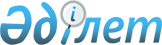 Шектеу іс-шараларын белгілеу туралы
					
			Күшін жойған
			
			
		
					Ақтөбе облысы Мұғалжар ауданы Талдысай ауылдық округі әкімінің 2023 жылғы 4 сәуірдегі № 6 шешімі. Күші жойылды - Ақтөбе облысы Мұғалжар ауданы Талдысай ауылдық округі әкімінің 2023 жылғы 18 мамырдағы № 8 шешімімен
      Ескерту. Күші жойылды - Ақтөбе облысы Мұғалжар ауданы Талдысай ауылдық округі әкімінің 18.05.2023 № 8 шешімімен (алғашқы ресми жарияланған күнінен бастап қолданысқа енгізіледі).
      Қазақстан Республикасының "Қазақстан Республикасындағы жергілікті мемлекеттік басқару және өзін-өзі басқару туралы" Заңының 35 бабына, Қазақстан Республикасының "Ветеринария туралы" Заңының 10-1 бабына және Қазақстан Республикасы Ауыл шаруашылығы министрлігінің Ветеринариялық бақылау және қадағалау комитетінің Мұғалжар аудандық аумақтық инспекция басшысының 2023 жылғы 03 сәуірдегі № 02-13-4/57 ұсынысы негізінде, Мұғалжар ауданы Талдысай ауылдық округі әкімінің м.а ШЕШТІМ:
      1. Мүйізді ірі қара малдары арасында вирусты диарея және инфекциялық ринотрахеит ауруының анықталуына байланысты, Мұғалжар ауданы Талдысай ауылдық округінің "Даурен" шаруа қожалығының аумағында шектеу іс-шаралары белгіленсін.
      2. Осы шешімнің орындалуын бақылауды өзіме қалдырамын.
      3. Осы шешім оның алғашқы ресми жарияланған күнінен бастап қолданысқа енгізіледі.
					© 2012. Қазақстан Республикасы Әділет министрлігінің «Қазақстан Республикасының Заңнама және құқықтық ақпарат институты» ШЖҚ РМК
				
      Талдысай ауылдық округі әкімінің м.а 

Н.Т. Ибраева
